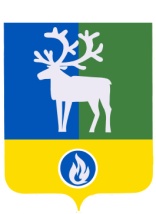 СЕЛЬСКОЕ ПОСЕЛЕНИЕ ЛЫХМАБЕЛОЯРСКИЙ РАЙОНХАНТЫ-МАНСИЙСКИЙ АВТОНОМНЫЙ ОКРУГ – ЮГРА АДМИНИСТРАЦИЯ СЕЛЬСКОГО ПОСЕЛЕНИЯ ЛЫХМАПОСТАНОВЛЕНИЕот 7 сентября 2023  года                                                                                                            № 44О внесении изменения в приложение 1 к постановлению администрации сельского поселения Лыхма  от 15 ноября  2016 года № 139В соответствии с Порядком управления и распоряжения имуществом, находящимся в муниципальной собственности сельского поселения Лыхма, утвержденным решением Совета депутатов сельского поселения Лыхма от 20 апреля 2012 года № 16 «О Порядке управления и распоряжения имуществом, находящимся в муниципальной собственности сельского поселения Лыхма», в целях повышения эффективности процесса управления объектами муниципальной собственности сельского поселения  Лыхма п о с т а н о в л я ю:1. Внести в приложение 1 «Порядок расчета арендной платы за пользование нежилыми помещениями, находящимися в собственности сельского поселения Лыхма» к постановлению администрации сельского поселения Лыхма от 15 ноября  2016  года № 139 «Об утверждении Порядков расчета арендной платы за пользование имуществом, находящимся в собственности сельского поселения Лыхма»  изменения, дополнив его пунктами 2.1. и 2.2 следующего содержания:«2.1. Установить арендную плату в размере 1 рубль в месяц (без учета НДС) за один объект муниципального имущества, предоставляемого социально ориентированным некоммерческим организациям, социальным предприятиям2.2. Расчет размера почасовой арендной платы за пользование объектами муниципального имущества образовательного, культурного и спортивного назначения осуществляется в соответствии с пунктом 1 настоящего порядка.».2. Опубликовать настоящее постановление в бюллетене  «Официальный вестник сельского поселения Лыхма». 3. Настоящее постановление вступает в силу после его официального опубликования.4. Контроль за выполнением постановления возложить на заместителя главы муниципального образования, заведующего сектором муниципального хозяйства администрации сельского поселения Лыхма И.В. Денисову.Глава сельского поселения Лыхма                                                                               Н.В. Бызова